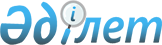 Байғанин аудандық мәслихатының "2022-2024 жылдарға арналған Қарауылкелді ауылдық округінің бюджетін бекіту туралы" 2021 жылғы 28 желтоқсандағы № 105 шешіміне өзгеріс енгізу туралы
					
			Мерзімі біткен
			
			
		
					Ақтөбе облысы Байғанин аудандық мәслихатының 2022 жылғы 25 қарашадағы № 177 шешімі. Мерзімі өткендіктен қолданыс тоқтатылды
      Байғанин аудандық мәслихаты ШЕШТІ:
      1. Байғанин аудандық мәслихатының "2022-2024 жылдарға арналған Қарауылкелді ауылдық округінің бюджетін бекіту туралы" 2021 жылғы 28 желтоқсандағы № 105 шешіміне келесідей өзгеріс енгізілсін:
      1-тармақ жаңа редакцияда мазмұндалсын:
      "1. 2022-2024 жылдарға арналған Қарауылкелді ауылдық округінің бюджеті тиісінше 1, 2 және 3 қосымшаларға сәйкес, оның ішінде 2022 жылға мынадай көлемдерде бекітілсін:
      1) кірістер – 150 526,4 мың теңге, оның ішінде:
      салықтық түсімдер – 18 210 мың теңге;
      салықтық емес түсімдер – 2 500 мың теңге;
      негізгі капиталды сатудан түсетін түсімдер – 2 900 мың теңге;
      трансферттер түсімі – 126 916,4 мың теңге;
      2) шығындар – 155 826,4 мың теңге;
      3) таза бюджеттік кредиттеу – 0 теңге, оның ішінде:
      бюджеттік кредиттер – 0 теңге;
      бюджеттік кредиттерді өтеу – 0 теңге;
      4) қаржы активтерімен операциялар бойынша сальдо – 0 теңге, оның ішінде:
      қаржы активтерін сатып алу – 0 теңге;
      мемлекеттің қаржы активтерін сатудан түсетін түсімдер – 0 теңге;
      5) бюджет тапшылығы (профициті) – -5 300 мың теңге;
      6) бюджет тапшылығын қаржыландыру (профицитін пайдалану) – 5 300 мың теңге, оның ішінде:
      қарыздар түсімі – 0 теңге;
      қарыздарды өтеу – 0 теңге;
      бюджет қаражатының пайдаланылатын қалдықтары – 5 300 мың теңге.".
      2. Көрсетілген шешімнің 1 қосымшасы осы шешімнің қосымшасына сәйкес жаңа редакцияда жазылсын.
      3. Осы шешім 2022 жылдың 1 қаңтарынан бастап қолданысқа енгізіледі. 2022 жылға арналған Қарауылкелді ауылдық округінің бюджеті 
					© 2012. Қазақстан Республикасы Әділет министрлігінің «Қазақстан Республикасының Заңнама және құқықтық ақпарат институты» ШЖҚ РМК
				
      Байғанин аудандық мәслихатының хатшысы 

Е. Копжасаров
Байғанин аудандық 
мәслихатының 2022 жылғы 25 
қарашадағы № 177 шешіміне 
қосымшаБайғанин аудандық 
мәслихатының 2021 жылғы 28 
желтоқсандағы № 105 шешіміне 
1 қосымша
Санаты
Санаты
Санаты
Санаты
Сомасы (мың теңге)
Сыныбы
Сыныбы
Сыныбы
Сомасы (мың теңге)
Iшкi сыныбы
Iшкi сыныбы
Сомасы (мың теңге)
Атауы
Сомасы (мың теңге)
І. КІРІСТЕР
150 526,4
1
Салықтық түсімдер
18 210
01
Табыс салығы
2 255
2
Жеке табыс салығы
2 255
04
Меншiкке салынатын салықтар
15 255
1
Мүлiкке салынатын салықтар
1 045
4
Көлiк құралдарына салынатын салық
14 210
05
Тауарларға, жұмыстарға және қызметтерге салынатын iшкi салықтар
700
3
Табиғи және басқа да ресурстарды пайдаланғаны үшiн түсетiн түсiмдер
700
2
Салықтық емес түсiмдер
2 500
06
Басқа да салықтық емес түсiмдер 
2 500
1
Басқа да салықтық емес түсiмдер 
2 500
3
Негізгі капиталды сатудан түсетін түсімдер
2 900
03
Жердi және материалдық емес активтердi сату
2 900
1
Жерді сату
2 900
4
Трансферттердің түсімдері
126 916,4
02
Мемлекеттiк басқарудың жоғары тұрған органдарынан түсетiн трансферттер
126 916,4
3
Аудандардың (облыстық маңызы бар қаланың) бюджетінен трансферттер
126 916,4
Функционалдық топ
Функционалдық топ
Функционалдық топ
Функционалдық топ
Функционалдық топ
Сомасы (мың теңге)
Кіші функция
Кіші функция
Кіші функция
Кіші функция
Сомасы (мың теңге)
Бюджеттік бағдарламалардың әкiмшiсi
Бюджеттік бағдарламалардың әкiмшiсi
Бюджеттік бағдарламалардың әкiмшiсi
Сомасы (мың теңге)
Бағдарлама
Бағдарлама
Сомасы (мың теңге)
Атауы
Сомасы (мың теңге)
II. ШЫҒЫНДАР
155 826,4
01
Жалпы сипаттағы мемлекеттiк қызметтер
79 054
1
Мемлекеттiк басқарудың жалпы функцияларын орындайтын өкiлдi, атқарушы және басқа органдар
79 054
124
Аудандық маңызы бар қала, ауыл, кент, ауылдық округ әкімінің аппараты
79 054
001
Аудандық маңызы бар қала, ауыл, кент, ауылдық округ әкімінің қызметін қамтамасыз ету жөніндегі қызметтер
79 054
07 
Тұрғын үй-коммуналдық шаруашылық
51 610,8
3 
Елді-мекендерді көркейту
51 610,8
124
Аудандық маңызы бар қала, ауыл, кент, ауылдық округ әкімінің аппараты
51 610,8
008
Елді мекендердегі көшелерді жарықтандыру
20 618,3
009
Елді мекендердің санитариясын қамтамасыз ету
4 332,4
011
Елді мекендерді абаттандыру мен көгалдандыру
26 660,1
12
Көлiк және коммуникация
18 372,6
1
Автомобиль көлiгi
18 372,6
124
Аудандық маңызы бар қала, ауыл, кент, ауылдық округ әкімінің аппараты
18 372,6
013
Аудандық маңызы бар қалаларда, ауылдарда, кенттерде, ауылдық округтерде автомобиль жолдарының жұмыс істеуін қамтамасыз ету
18 372,6
13
Басқалар
6 789
9
Басқалар
6 789
124
Аудандық маңызы бар қала, ауыл, кент, ауылдық округ әкімінің аппараты
6 789
040
Өңірлерді дамытудың 2025 жылға дейінгі мемлекеттік бағдарламасы шеңберінде өңірлерді экономикалық дамытуға жәрдемдесу бойынша шараларды іске асыруға ауылдық елді мекендерді жайластыруды шешуге арналған іс-шараларды іске асыру
6 789
ІII. ТАЗА БЮДЖЕТТІК КРЕДИТ БЕРУ
0
IV. Қаржы активтерімен жасалатын операциялар бойынша сальдо
0
V. Бюджет тапшылығы (профициті)
- 5 300
VI. Бюджет тапшылығын қаржыландыру (профицитін пайдалану)
5 300